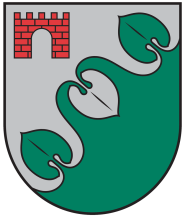 Limbažu novada administrācijaSalacgrīvas apvienības pārvaldeReģ. Nr. 50900030131; Smilšu iela 9, Salacgrīva, Limbažu novads, LV - 4033; E-pasts salacgriva@limbazunovads.lv; tālrunis 64071973Uzaicinājums iesniegt piedāvājumu cenu aptaujai          Salacgrīvas apvienības pārvalde uzaicina iesniegt piedāvājumu cenu aptaujai “Kāpu ielas projektēšanas un  autoruzraudzības darbi Salacgrīvā, Limbažu novadā”Līguma izpildes vieta – Kad.apz. 6615 001 0078,  Salacgrīva, Limbažu novads. Darbi veicami saskaņā ar Projektēšanas uzdevumu un Pasūtītāja norādījumiem.Līgumā paredzēto darbu izpildes laiks – 4 (četri) mēneši, samaksas nosacījumi – saskaņā ar līguma nosacījumiem.Pretendentam jāiesniedz atbilstoši sertificēti speciālisti paredzēto darbu kvalitatīvai izpildei un pieredzes apraksts līdzīgu darbu veikšanā (par pēdējiem diviem gadiem).No dalības Cenu aptaujas vērtēšanā tiek izslēgti:Pretendenti, kuriem piedāvājumu iesniegšanas termiņa pēdējā dienā nav neizpildītas saistības nodokļu  jomā, t.i. nodokļu parāds pārsniedz 150 eiro;Pretendenti nav pildījuši ar pasūtītāju (Limbažu novada pašvaldību, tās iestādēm, struktūrvienībām)  noslēgtu  līgumu un tādēļ  ir sastādīti akti par nekvalitatīvu līguma izpildi (defektu akti) vai ir bijuši līguma izpildes kavējumi un ir piemērots līgumsods par pārkāpumiem vai pasūtītājs ir vienpusēji atkāpies no līguma.Vērtējot iesniegtos piedāvājumus, Pasūtītājs izvērtē to atbilstību Uzaicinājuma nosacījumiem, tajā skaitā 5. punktā noteiktajiem izslēgšanas nosacījumiem un gadījumā, ja Pretendents neatbilst Uzaicinājum, tajā skaitā ceturtā punkta,  nosacījumiem, Pasūtītājs var izslēgt Pretendentu no turpmākā vērtēšanas procesa un nepiešķirt Pretendentam tiesības slēgt līgumu.Piedāvājuma izvēles kritērijs ir piedāvājums ar viszemāko cenu.Pretendentam, kuram piešķirtas tiesības slēgt līgumu, jāparaksta pasūtītāja sagatavotais līgums un ne vēlāk kā 3 (trīs) dienu laikā no pasūtītāja uzaicinājuma parakstīt līgumu nosūtīšanas dienas un jāiesniedz pasūtītājam parakstīts līgums. Ja norādītajā termiņā iepirkuma uzvarētājs neiesniedz iepriekšminēto dokumentu, tas tiek uzskatīts par atteikumu slēgt līgumu un Pasūtītājs var piešķirt līguma slēgšanas tiesības nākošajam pretendentam, kas ir iesniedzis atbilstošu piedāvājumu noteiktajā termiņā;Pasūtītājs  patur tiesības mainīt darbu apjomu atbilstoši pieejamam finansējumam vai pārtraukt Cenu aptauju, ja iesniegtie piedāvājumi pārsniedz procedūras finansējuma slieksni.Piedāvājumi, kas tiks iesniegti pēc zemāk norādīta termiņa, vai neatbildīs Uzaicinājuma noteikumiem, netiks vērtēti.Kontaktpersona:  Bruno Veide tālr.29105540; e-pasts: bruno.veide@limbazunovads.lv      Piedāvājumu cenu aptaujai, kas sastāv no aizpildītām Piedāvājuma, Finanšu piedāvājuma, Apliecinājuma par neatkarīgi izstrādātu piedāvājumu veidlapām, sertificētu  speciālistu un pieredzes saraksta (4.punkts)  lūdzam iesniegt līdz 2024.gada 7.martam pulksten 12:00.Piedāvājumi var tikt iesniegti:iesniedzot personīgi Salacgrīvas apvienības pārvaldē Smilšu iela 9, Salacgrīva, Limbažu novads;nosūtot pa pastu vai nogādājot ar kurjeru, adresējot Salacgrīvas apvienības pārvalde Smilšu iela 9, Salacgrīva, Limbažu novads;nosūtot ieskanētu pa e-pastu salacgriva@limbazunovads.lv un pēc tam oriģinālu nosūtot pa pastu;nosūtot elektroniski parakstītu uz e-pastu salacgriva@limbazunovads.lv;Pielikumā: 	1. Piedāvājuma veidlapa – pielikums Nr. 1.                        2. Projektēšanas uzdevums - Pielikums Nr.23. Finanšu piedāvājums – pielikums Nr.3.4. Apliecinājums – Pielikums Nr.4.Pielikums Nr.1Cenu aptauja iepirkumam“Kāpu ielas projektēšanas un  autoruzraudzības darbi Salacgrīvā, Limbažu novadā”
PIEDĀVĀJUMA VEIDLAPA___.____.2024. 	Iesniedzam savu sagatavoto piedāvājumu cenu aptaujai “Kāpu ielas projektēšanas un  autoruzraudzības darbi Salacgrīvā, Limbažu novadā” un norādām sekojošu informāciju:INFORMĀCIJA PAR PRETENDENTUJa piedāvājumu paraksta pilnvarotā persona, klāt pievienojama pilnvara.Pielikums Nr.2Cenu aptauja iepirkumam“Kāpu ielas projektēšanas un  autoruzraudzības darbi Salacgrīvā, Limbažu novadā”PROJEKTĒŠANAS UZDEVUMS“Kāpu ielas projektēšanas un  autoruzraudzības darbi Salacgrīvā, Limbažu novadā” Pielikums Nr.3Cenu aptauja iepirkumam“Kāpu ielas projektēšanas un  autoruzraudzības darbi Salacgrīvā, Limbažu novadā”FINANŠU PIEDĀVĀJUMA VEIDLAPA___.____.2024. ______________(vieta)Pretendents (pretendenta nosaukums) _____________________________________________iepazinies ar darba uzdevumu, piedāvā veikt darbus par līguma izpildes laikā nemainīgu cenu:Līgumcenā ir iekļautas visas iespējamās izmaksas, kas saistītas ar darbu izpildi (nodokļi, nodevas, darbinieku alga, nepieciešamo atļauju saņemšana u.c.), tai skaitā iespējamie sadārdzinājumi un visi riski.Pretendenta pilnvarotās personas vārds, uzvārds, amats ______________________________Pretendenta pilnvarotās personas paraksts_________________________________________*  Pretendentam jāsagatavo finanšu piedāvājums atbilstoši tehniskajā specifikācijā norādītajiem, pielikumiem un apskatei dabā. Pretendenta Finanšu piedāvājumā norādītajā cenā jāiekļauj visas ar  prasību izpildi saistītās izmaksas, nodokļi, kā arī visas ar to netieši saistītās izmaksas, izmaksas par visiem riskiem, tajā skaitā, iespējamo sadārdzinājumu, izmaksas, kas saistītas ar iekārtas un ar tās darbības nodrošināšanu saistītā aprīkojuma uzstādīšanu, ieregulēšanu, palaišanu un garantijas apkalpošanu. Pretendentam Finanšu piedāvājumā cenas un summas jānorāda eiro bez pievienotās vērtības nodokļa, atsevišķi norādot pievienotās vērtības nodokli un kopējo summu, ieskaitot pievienotās vērtības nodokli. Pretendentam Finanšu piedāvājumā cenu izmaksu pozīcijas jānorāda ar precizitāti divi cipari aiz komata. Pretendents, nosakot līgumcenu, ņem vērā un iekļauj līgumcenā visus iespējamos sadārdzinājumus. Iepirkuma līguma izpildes laikā netiek pieļauta līgumcenas maiņa, pamatojoties uz izmaksu pieaugumu. Vienību izmaksu cenas iepirkumu līguma izpildes laikā netiks mainītas.Pielikums Nr.4
Cenu aptauja iepirkumam“Kāpu ielas projektēšanas un  autoruzraudzības darbi Salacgrīvā, Limbažu novadā”Apliecinājums par neatkarīgi izstrādātu piedāvājumuAr šo, sniedzot izsmeļošu un patiesu informāciju, _________________, reģ nr.__________Pretendenta/kandidāta nosaukums, reģ. Nr.(turpmāk – Pretendents) attiecībā uz konkrēto iepirkuma procedūru apliecina, ka1. Pretendents ir iepazinies un piekrīt šī apliecinājuma saturam.2. Pretendents apzinās savu pienākumu šajā apliecinājumā norādīt pilnīgu, izsmeļošu un patiesu informāciju.3. Pretendents ir pilnvarojis katru personu, kuras paraksts atrodas uz iepirkuma piedāvājuma, parakstīt šo apliecinājumu Pretendenta vārdā.4. Pretendents informē, ka (pēc vajadzības, atzīmējiet vienu no turpmāk minētajiem):5. Pretendentam, izņemot gadījumu, kad pretendents šādu saziņu ir paziņojis saskaņā ar šī apliecinājuma 4.2. apakšpunktu, ne ar vienu konkurentu nav bijusi saziņa attiecībā uz:5.1. cenām;5.2. cenas aprēķināšanas metodēm, faktoriem (apstākļiem) vai formulām;5.3. nodomu vai lēmumu piedalīties vai nepiedalīties iepirkumā (iesniegt vai neiesniegt piedāvājumu); vai5.4. tādu piedāvājuma iesniegšanu, kas neatbilst iepirkuma prasībām; 5.5. kvalitāti, apjomu, specifikāciju, izpildes, piegādes vai citiem nosacījumiem, kas risināmi neatkarīgi no konkurentiem, tiem produktiem vai pakalpojumiem, uz ko attiecas šis iepirkums.6. Pretendents nav apzināti, tieši vai netieši atklājis un neatklās piedāvājuma noteikumus nevienam konkurentam pirms oficiālā piedāvājumu atvēršanas datuma un laika vai līguma slēgšanas tiesību piešķiršanas, vai arī tas ir īpaši atklāts saskaņā šī apliecinājuma ar 4.2. apakšpunktu.7. Pretendents apzinās, ka Konkurences likumā noteikta atbildība par aizliegtām vienošanām, paredzot naudas sodu līdz 10% apmēram no pārkāpēja pēdējā finanšu gada neto apgrozījuma, un Publisko iepirkumu likums paredz uz 12 mēnešiem izslēgt pretendentu no dalības iepirkuma procedūrā. Izņēmums ir gadījumi, kad kompetentā konkurences iestāde, konstatējot konkurences tiesību pārkāpumu, ir atbrīvojusi pretendentu, kurš iecietības programmas ietvaros ir sadarbojies ar to, no naudas soda vai naudas sodu samazinājusi.Datums __.___.2024.			                	Pretendenta nosaukumsvai vārds, uzvārdsReģistrācijas Nr.vai personas kodsPretendenta bankas rekvizītiAdreseTālrunisPar līguma izpildi atbildīgās personas vārds, uzvārds, tālr. Nr., e-pasta adresePretendenta pārstāvja vai pilnvarotās personas vārds, uzvārds, amatsPretendents nodrošina vai nenodrošina līguma elektronisku parakstīšanuPretendenta pārstāvja vai pilnvarotās personas pilnvarojuma pamatsOBJEKTA NOSAUKUMSKāpu ielas posma izbūve, Salacgrīvā, Limbažu novadā Zemesgabals un būves kadastrs un īpašnieksPašvaldības nekustamais īpašums, Pērnavas iela 31E, Salacgrīva, Limbažu novads, kad.apz. 6615 001 0078OBJEKTA ADRESESalacgrīva, Limbažu novads, kad.apz. 6615 001 0078 Būvniecības veidsJaunbūvePasūtītājsLimbažu novada dome, reģ. Nr. 90009114631  Rīgas iela16, Limbaži, Limbažu novads.PASŪTĪTĀJA ATBILDĪGAIS PĀRSTĀVIS, TĀLRUŅA NR.Būvprojektu vadītājs Bruno Veide, Tālr. 29105540bruno.veide@limbazunovads.lv Projektēšanas UZSĀKŠANAS UN būvniecības PABEIGŠANAS TERMIŅIProjektēšanas darbi - 2024.gadsBūvdarbu realizācija – 2024-2025.gadsPAMATOJUMSPAMATOJUMS2006.gadā tika izstrādāts detālplānojums Pērnavas ielā 33B, Salacgrīvā. Šobrīd projektējamās ielas vietā zemes gabalā ar kad.apz. 6615 001 0078 - mežaudze. Ielas posma izbūve nepieciešama piekļuves nodrošināšanai Kāpu ielas nekustamajiem  īpašumiem.                                                  2006.gadā tika izstrādāts detālplānojums Pērnavas ielā 33B, Salacgrīvā. Šobrīd projektējamās ielas vietā zemes gabalā ar kad.apz. 6615 001 0078 - mežaudze. Ielas posma izbūve nepieciešama piekļuves nodrošināšanai Kāpu ielas nekustamajiem  īpašumiem.                                                  MĒRĶISIzstrādāt būvprojektu un izbūvēt Kāpu ielas posmu no gruntsgabala ar kad.apz. 6615 001 0035 robežas līdz gruntsgabalam Kāpu ielā 5, Salacgrīvā kad.apz. 6615 001 0095Izstrādāt būvprojektu un izbūvēt Kāpu ielas posmu no gruntsgabala ar kad.apz. 6615 001 0035 robežas līdz gruntsgabalam Kāpu ielā 5, Salacgrīvā kad.apz. 6615 001 0095MetodoloģijaPasūtītājs nodrošinās Izpildītāju ar:- Zemesgabalu dokumentiem, kuri ir Pašvaldības īpašumā;- 2006.gadā izstrādāto detālplānojumu Pērnavas ielā 33B, Salacgrīvā;- Aktuāls meža apsaimniekošanas plānu;              - citu  Pasūtītāja rīcībā esošo informāciju.Izpildītājs:- Projektēšanas darbus Izpildītājs veiks uz aktualizēta Topogrāfiskā plāna. Nodrošinās topogrāfiskā plāna uzmērīšanu un nepieciešamās informācijas apkopošanu;- Veiks uzmērīšanas un visus izpētes darbus tādā apjomā, kas ļauj projektētājam uzņemties atbildību par projekta risinājumu pamatotību un atbilstību projektēšanas normām, standartiem un specifikācijām, tai skaitā, ņemot vērā Pasūtītāja nosacījumus;- Pieprasīs un saņems pārējos inženiertīklu īpašnieku tehniskos noteikumus, t.sk. tos, kuru izdošanai ir nepieciešams zināt konkrētus projekta risinājumus. Izpildītājs ir atbildīgs par saņemto tehnisko noteikumu prasību ievērošanu un to ievērtēšanu būvprojekta izstrādē;- Izstrādās atmežojamās meža zemes izvietojuma plānu; - Starpziņojumā piedāvās principiālus priekšlikumus;- Saskaņos būvprojektu ar visām ieinteresētajām institūcijām un īpašniekiem. Vajadzības gadījumā Izpildītājs veiks papildus korekcijas;- Pēc Pasūtītāja saskaņojuma un visu saskaņojumu saņemšanas iesniegt Būvniecības ieceres dokumentāciju Limbažu novada pašvaldības būvvaldē akceptēšanai atbilstoši spēkā esošai likumdošanai.Pasūtītājs nodrošinās Izpildītāju ar:- Zemesgabalu dokumentiem, kuri ir Pašvaldības īpašumā;- 2006.gadā izstrādāto detālplānojumu Pērnavas ielā 33B, Salacgrīvā;- Aktuāls meža apsaimniekošanas plānu;              - citu  Pasūtītāja rīcībā esošo informāciju.Izpildītājs:- Projektēšanas darbus Izpildītājs veiks uz aktualizēta Topogrāfiskā plāna. Nodrošinās topogrāfiskā plāna uzmērīšanu un nepieciešamās informācijas apkopošanu;- Veiks uzmērīšanas un visus izpētes darbus tādā apjomā, kas ļauj projektētājam uzņemties atbildību par projekta risinājumu pamatotību un atbilstību projektēšanas normām, standartiem un specifikācijām, tai skaitā, ņemot vērā Pasūtītāja nosacījumus;- Pieprasīs un saņems pārējos inženiertīklu īpašnieku tehniskos noteikumus, t.sk. tos, kuru izdošanai ir nepieciešams zināt konkrētus projekta risinājumus. Izpildītājs ir atbildīgs par saņemto tehnisko noteikumu prasību ievērošanu un to ievērtēšanu būvprojekta izstrādē;- Izstrādās atmežojamās meža zemes izvietojuma plānu; - Starpziņojumā piedāvās principiālus priekšlikumus;- Saskaņos būvprojektu ar visām ieinteresētajām institūcijām un īpašniekiem. Vajadzības gadījumā Izpildītājs veiks papildus korekcijas;- Pēc Pasūtītāja saskaņojuma un visu saskaņojumu saņemšanas iesniegt Būvniecības ieceres dokumentāciju Limbažu novada pašvaldības būvvaldē akceptēšanai atbilstoši spēkā esošai likumdošanai.Pasūtītāja nosacījumi:Tehniskais apraksts: - Projektēt jaunu ielas posmu no esošā stāvlaukuma robežas līdz gruntsgabalam Kāpu ielā 5, Salacgrīvā atbilstoši detālplānojumā un objekta novietojuma shēmā norādītās robežās (apm.110m); - Ielas brauktuve projektējama ar 5 metru platumu un brauktuves nomalēm, nodrošinot atbilstošu profilu lietus ūdens notecei. - Brauktuves virskārta jāparedz no minerālmateriāla segumu;-  Projekts jāizstrādā, balstoties uz “Autoceļu būvdarbu specifikācijām” aktuālo redakciju, Latvijas Republikā spēkā esošajiem normatīvajiem aktiem un noteikumiem. Ja kāds no veicamajiem darbiem “Autoceļu būvdarbu specifikācijām”  nav pietiekami aprakstīts, vai vispār nav iekļauts, tad līdzīgā formātā jāizstrādā nepieciešamie papildinājumi vai papildus specifikācijas. - Projektējot inženierkomunikācijas, ievērot LBN 008-14 "Inženiertīklu izvietojums" un Limbažu novada teritorijas plānojumu, teritorijas izmantošanas un apbūves noteikumus. - Pirms projektēšanas uzsākšanas darbiem veikt ielas un tām piegulošās teritorijas apskati dabā, pieaicinot pasūtītāja pārstāvi.Projekta sastāvs: - Vispārīgā daļa; - Arhitektūras daļas risinājumi – teritorijas sadaļa (TS); -  Inženierkomunikāciju daļas risinājumi - plāni ar maģistrālēm un galvenajiem principiāliem mezgliem, materiālu specifikācijām un paskaidrojošo daļu (ja tādi tiks pieprasīti tehniskos noteikumos); - Atmežojamās meža zemes izvietojuma plāns; - Ekonomiskā daļa pa atsevišķi mērāmiem un izcenojamiem darbu veidiem, katrai sadaļai atsevišķi atbilstoši spēkā esošam LBN formātam un saturam;Būvdarbu apjomu saraksts (BA);Iekārtu, konstrukciju un būvizstrādājumu kopsavilkums (IS);Izmaksu aprēķins (T).Darbu organizēšanas projekts (DOP), darbu izpildes secību.Saskaņošana ar Pasūtītāju:- Saskaņā ar līgumu Izpildītājs noteiktā termiņā iesniedz Pasūtītājam vizuālos un tehniskos risinājumus un aprakstus saskaņošanai ar Pasūtītāju un iesaistītajiem Pasūtītāja speciālistiem;- Ne retāk kā divas reizes mēnesī Izpildītājs piedalās projektēšanas plānošanā Pasūtītāja telpās risinājumu savlaicīgas saskaņošanas nodrošināšanai;- Pasūtītājs būvprojekta izskatīšanu veic 2 (divu) nedēļu laikā pēc visu būvprojekta risinājumu materiālu saņemšanas.Uzmērāmā zona un projektēšanas robeža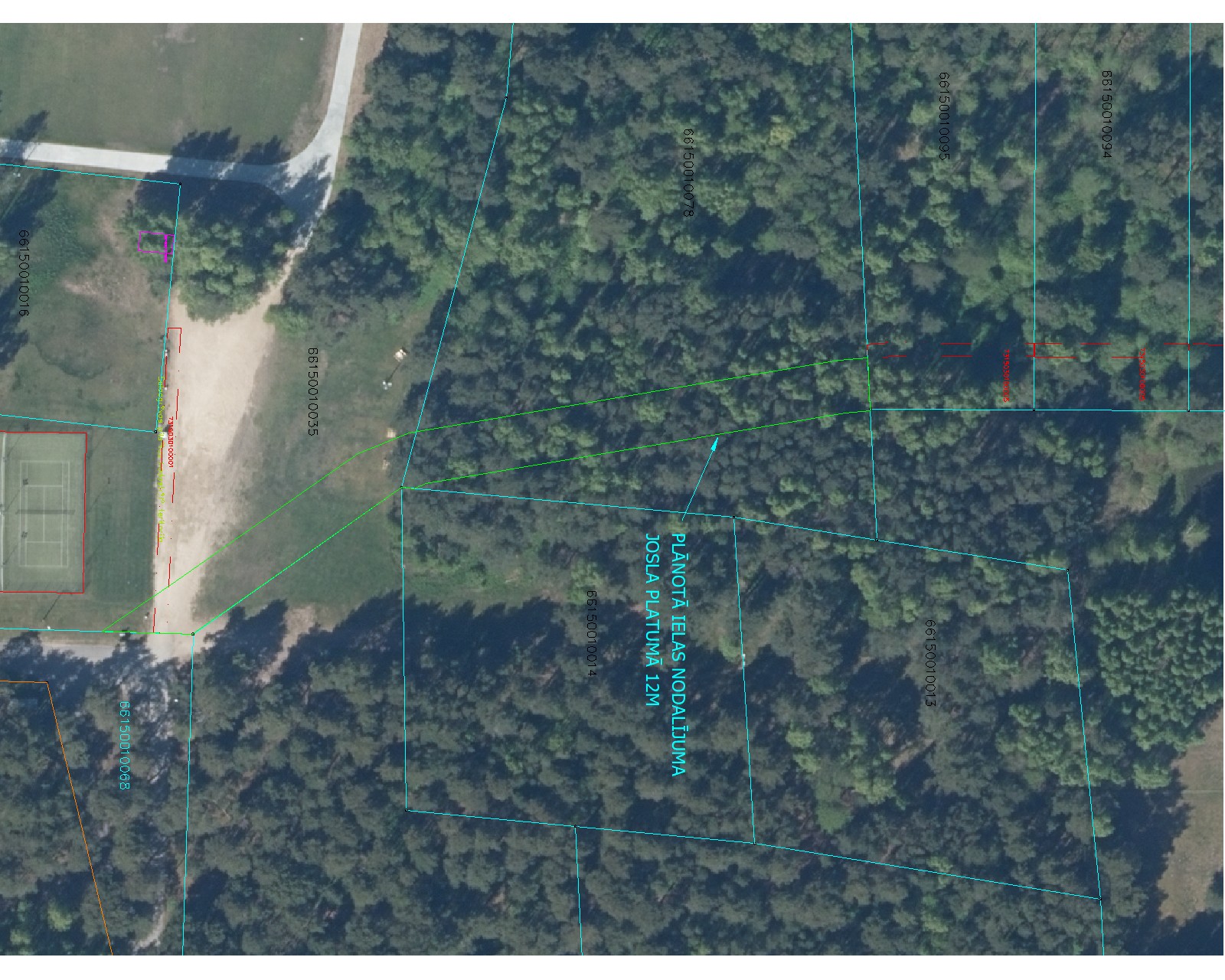 Autoruzraudzība:- Autoruzraudzības darbus Izpildītājs veic saskaņā ar MK noteikumiem Nr.500 “Vispārīgie būvnoteikumi”;- Autoruzraudzības periodā piedalīties regulārās iknedēļas būvniecības plānošanas apspriedēs Būvlaukumā;- Savlaicīgi sagatavot nepieciešamos rasējumus un saskaņot tos ar Pasūtītāju;- Autoruzrauga dalība segto un nozīmīgo darbu pieņemšanā ir obligāta visām būvprojekta sadaļām;- Izpildītājs autoruzraudzību veic kopumā par visu Būvprojektu;- Izpildītājs nodrošina autoruzraudzības izmaiņu rasējumu sagatavošanu papīra formātā Pasūtītājam, kā arī reģistrē tās BISā Izpildītājs līdz darbu pabeigšanai, visus autoruzraudzības rasējumus, dokumentus u.c. autoruzraudzības laikā izsniegto informāciju, apkopo vienā drukātā sējumā un digitāli to iesniedz Pasūtītājam.Pasūtītāja nosacījumi:Tehniskais apraksts: - Projektēt jaunu ielas posmu no esošā stāvlaukuma robežas līdz gruntsgabalam Kāpu ielā 5, Salacgrīvā atbilstoši detālplānojumā un objekta novietojuma shēmā norādītās robežās (apm.110m); - Ielas brauktuve projektējama ar 5 metru platumu un brauktuves nomalēm, nodrošinot atbilstošu profilu lietus ūdens notecei. - Brauktuves virskārta jāparedz no minerālmateriāla segumu;-  Projekts jāizstrādā, balstoties uz “Autoceļu būvdarbu specifikācijām” aktuālo redakciju, Latvijas Republikā spēkā esošajiem normatīvajiem aktiem un noteikumiem. Ja kāds no veicamajiem darbiem “Autoceļu būvdarbu specifikācijām”  nav pietiekami aprakstīts, vai vispār nav iekļauts, tad līdzīgā formātā jāizstrādā nepieciešamie papildinājumi vai papildus specifikācijas. - Projektējot inženierkomunikācijas, ievērot LBN 008-14 "Inženiertīklu izvietojums" un Limbažu novada teritorijas plānojumu, teritorijas izmantošanas un apbūves noteikumus. - Pirms projektēšanas uzsākšanas darbiem veikt ielas un tām piegulošās teritorijas apskati dabā, pieaicinot pasūtītāja pārstāvi.Projekta sastāvs: - Vispārīgā daļa; - Arhitektūras daļas risinājumi – teritorijas sadaļa (TS); -  Inženierkomunikāciju daļas risinājumi - plāni ar maģistrālēm un galvenajiem principiāliem mezgliem, materiālu specifikācijām un paskaidrojošo daļu (ja tādi tiks pieprasīti tehniskos noteikumos); - Atmežojamās meža zemes izvietojuma plāns; - Ekonomiskā daļa pa atsevišķi mērāmiem un izcenojamiem darbu veidiem, katrai sadaļai atsevišķi atbilstoši spēkā esošam LBN formātam un saturam;Būvdarbu apjomu saraksts (BA);Iekārtu, konstrukciju un būvizstrādājumu kopsavilkums (IS);Izmaksu aprēķins (T).Darbu organizēšanas projekts (DOP), darbu izpildes secību.Saskaņošana ar Pasūtītāju:- Saskaņā ar līgumu Izpildītājs noteiktā termiņā iesniedz Pasūtītājam vizuālos un tehniskos risinājumus un aprakstus saskaņošanai ar Pasūtītāju un iesaistītajiem Pasūtītāja speciālistiem;- Ne retāk kā divas reizes mēnesī Izpildītājs piedalās projektēšanas plānošanā Pasūtītāja telpās risinājumu savlaicīgas saskaņošanas nodrošināšanai;- Pasūtītājs būvprojekta izskatīšanu veic 2 (divu) nedēļu laikā pēc visu būvprojekta risinājumu materiālu saņemšanas.Uzmērāmā zona un projektēšanas robežaAutoruzraudzība:- Autoruzraudzības darbus Izpildītājs veic saskaņā ar MK noteikumiem Nr.500 “Vispārīgie būvnoteikumi”;- Autoruzraudzības periodā piedalīties regulārās iknedēļas būvniecības plānošanas apspriedēs Būvlaukumā;- Savlaicīgi sagatavot nepieciešamos rasējumus un saskaņot tos ar Pasūtītāju;- Autoruzrauga dalība segto un nozīmīgo darbu pieņemšanā ir obligāta visām būvprojekta sadaļām;- Izpildītājs autoruzraudzību veic kopumā par visu Būvprojektu;- Izpildītājs nodrošina autoruzraudzības izmaiņu rasējumu sagatavošanu papīra formātā Pasūtītājam, kā arī reģistrē tās BISā Izpildītājs līdz darbu pabeigšanai, visus autoruzraudzības rasējumus, dokumentus u.c. autoruzraudzības laikā izsniegto informāciju, apkopo vienā drukātā sējumā un digitāli to iesniedz Pasūtītājam.Nr. p. k.NosaukumsLīgumcena bez PVN,EURKāpu ielas projektēšanas darbi Salacgrīvā, Limbažu novadāKāpu ielas autoruzraudzības darbi Salacgrīvā, Limbažu novadāSumma kopā EUR, ar PVN Aizpilda, ja uzņēmums ir PVN maksātājs☐4.1. ir iesniedzis piedāvājumu neatkarīgi no konkurentiem un bez konsultācijām, līgumiem vai vienošanām, vai cita veida saziņas ar konkurentiem;☐4.2. tam ir bijušas konsultācijas, līgumi, vienošanās vai cita veida saziņa ar vienu vai vairākiem konkurentiem saistībā ar šo iepirkumu, un tādēļ Pretendents šī apliecinājuma Pielikumā atklāj izsmeļošu un patiesu informāciju par to, ieskaitot konkurentu nosaukumus un šādas saziņas mērķi, raksturu un saturu.Paraksts